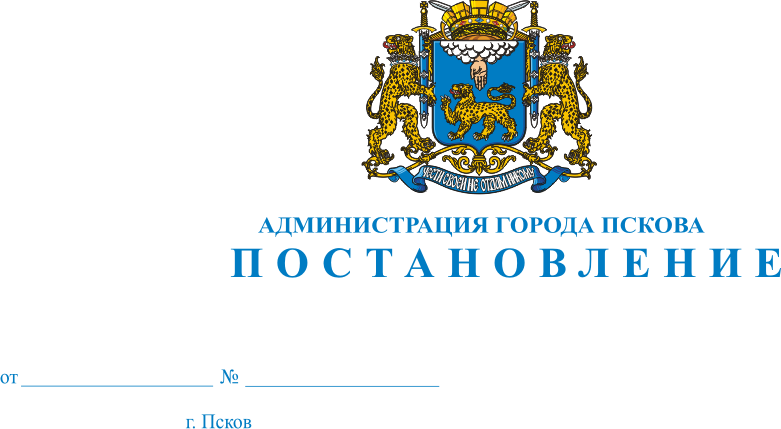 Об установлении публичного сервитута для размещения объекта электросетевого хозяйства «ВЛ-0,4 кВ №2 от ТП  №32» в границах кадастровых кварталов 60:27:0010203, 60:27:0010207 и земельного участка с кадастровым номером 60:27:0000000:3465В соответствии со статьей 23, пунктом 1 статьи 39.37, подпунктом 4 статьи 39.38, статьей 39.39, пунктом 1 статьи 39.40, статьями 39.41, 39.42, 39.43, пунктом 1 статьи 39.45 Земельного кодекса Российской Федерации, пунктом 3, 4 статьи 3.6 Федерального закона от 25.10.2001 № 137-ФЗ               «О введении в действие Земельного кодекса Российской Федерации», Федеральным законом от 06.10.2003 № 131-ФЗ «Об общих принципах организации местного самоуправления в Российской Федерации», приказом Министерства экономического развития Российской Федерации № 542                от 10.10.2018 «Об утверждении требований к форме ходатайства                             об установлении публичного сервитута, содержанию обоснования необходимости установления публичного сервитута», Положением                         о распределении полномочий органов местного самоуправления муниципального образования «Город Псков», утвержденным Решением Псковской городской Думы от 16.12.2016 № 2161, на основании ходатайства от 24.01.2022 Публичного акционерного общества «Россети Северо-Запад» (ИНН 7802312751, ОГРН 1047855175785) и схемы расположения границ публичного сервитута на кадастровом плане территории, руководствуясь подпунктом 6.1. пункта 6 статьи 32, подпунктом 5 пункта 1 статьи 34 Устава муниципального образования «Город Псков»,  Администрация города ПсковаПОСТАНОВЛЯЕТ:1. Установить в пользу Публичного акционерного общества «Россети Северо-Запад» (ИНН 7802312751, ОГРН 1047855175785) публичный сервитут площадью 825 кв.м. в отношении земельных участков в границах кадастровых кварталов 60:27:0010203, 60:27:0010207 и земельного участка          с кадастровым номером 60:27:0000000:3465 с местоположением: г. Псков, Первомайская ул. (к котельной), в кадастровых кварталах 60:27:0010202, 60:27:0010203, 60:27:0010207, 60:27:0010206 и утвердить границу публичного сервитута согласно приложению к настоящему постановлению.2. Цель установления публичного сервитута: размещение в целях эксплуатации объекта электросетевого хозяйства «ВЛ-0,4 кВ №2 от ТП  №32» и его неотъемлемых технологических частей, необходимых для организации электроснабжения населения.3. Срок публичного сервитута: 49 (сорок девять) лет.4. Срок, в течении которого в соответствии с расчетом заявителя использование земельных участков (его части) и (или) расположенного          на нем объекта недвижимости в соответствии с их разрешенным использованием будет в соответствии с подпунктом 4 пункта 1 статьи 39.41 Земельного кодекса Российской Федерации невозможно или существенно затруднено (при возникновении таких обстоятельств) – от 3 до 60 дней.5. Порядок установления зон с особыми условиями использования территорий и содержание ограничений прав на земельные участки в границах таких зон установлен постановлением Правительства Российской Федерации      от 24.02.2009 № 160 «О порядке установления охранных зон объектов электросетевого хозяйства и особых условий использования земельных участков, расположенных в границах таких зон».6. Плата за публичный сервитут не устанавливается.7. График проведения работ при осуществлении деятельности,                для обеспечения которой устанавливается публичный сервитут:                  при отсутствии аварийных ситуаций, капитальный ремонт объекта электросетевого хозяйства производится с предварительным уведомлением собственников (землепользователей, землевладельцев, арендаторов) земельных участков 1 раз в 10 лет (продолжительность не превышает три месяца для земельных участков, предназначенных для жилищного строительства (в том числе индивидуального жилищного строительства), ведения личного подсобного хозяйства, садоводства, огородничества; не превышает один год - в отношении иных земельных участков).8. Публичное акционерное общество «Россети Северо-Запад» обязано привести земельный участок в состояние, пригодное для его использования  в соответствии с разрешенным использованием, в срок не позднее чем три месяца после завершения эксплуатации объекта электросетевого хозяйства, указанного в пункте 2 настоящего постановления.9. Комитету по управлению муниципальным имуществом города Пскова (Кузнецовой Е.В.) в течении пяти рабочих дней со дня принятия настоящего постановления направить копию настоящего постановления          с приложением утвержденной схемы расположения границ публичного сервитута:9.1. Акционерному обществу «Газпром газораспределение Псков», (ИНН: 6027015076, ОГРН: 1026000964329), являющемуся правообладателем земельного участка, в отношении которого принято решение                           об установлении публичного сервитута;9.2. в Управление Федеральной службы государственной регистрации, кадастра и картографии по Псковской области;9.3. Публичному акционерному обществу «Россети Северо-Запад»         (ИНН 7802312751, ОГРН 1047855175785).10. Опубликовать настоящее постановление в газете «Псковские Новости» и разместить на официальном портале Администрации города Пскова в сети «Интернет».11. Публичный сервитут считается установленным со дня внесения сведений о нем в Единый государственный реестр недвижимости.12. Контроль за исполнением настоящего постановления возложить             на заместителя Главы Администрации города Пскова Волкова П.В.Глава Администрации города Пскова                                                                                         Б.А. ЕлкинПриложение к постановлению Администрации города Пскова  от 25.04.2022 № 673СХЕМА ГРАНИЦ РАЗМЕЩЕНИЯ ПУБЛИЧНОГО СЕРВИТУТАОбъект: ВЛ-0,4 кВ №2 от ТП  №32				                               Местоположение: Псковская область, г. Псков. Кадастровые кварталы: 60:27:0010203, 60:27:0010207.Кадастровые номера земельных участков: 60:27:0000000:3465Система координат: МСК-60 (Зона 1) Площадь сервитута: 825 кв.м  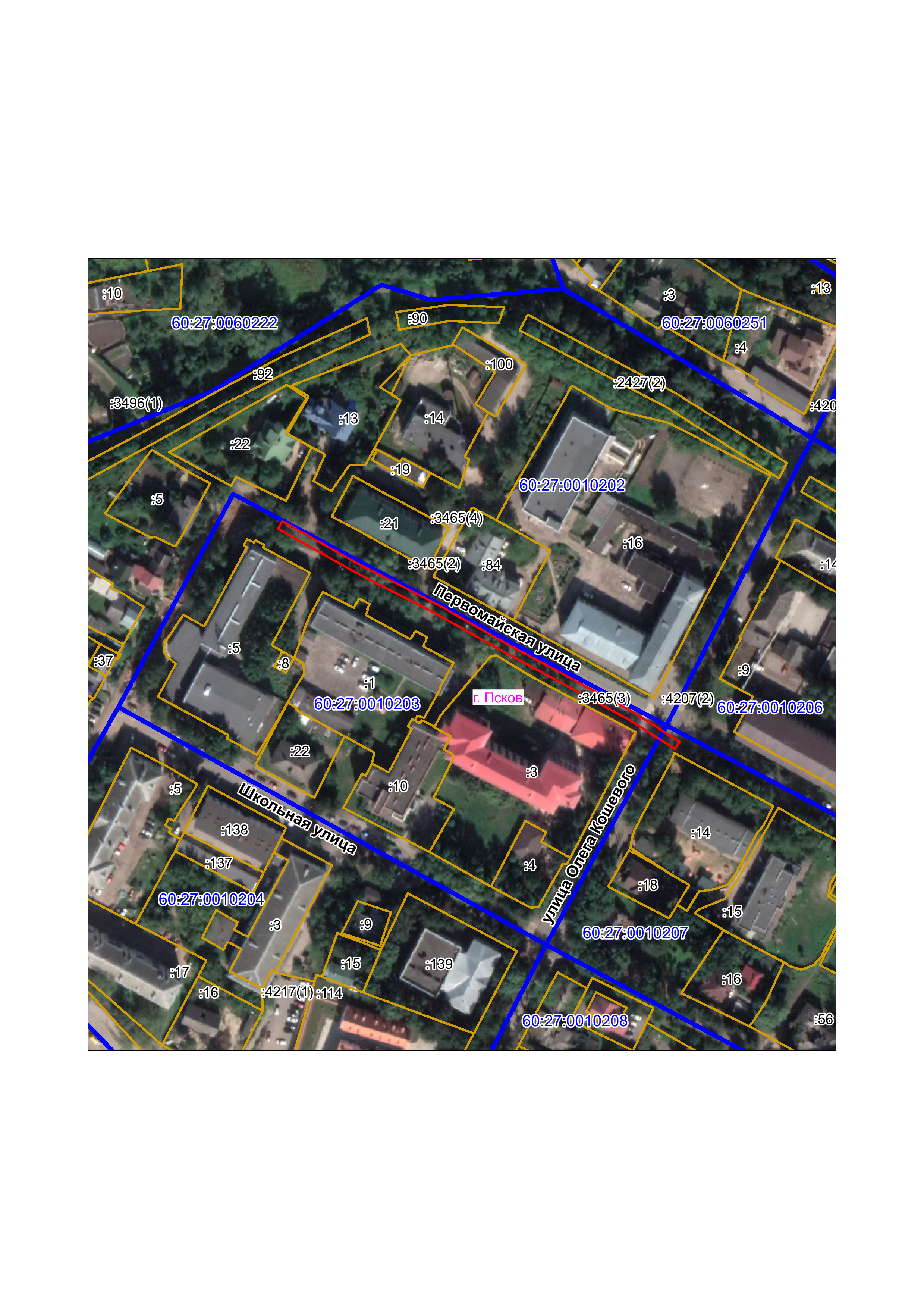 Масштаб 1:2000Используемые условные знаки и обозначения:Каталог координат:Глава Администрациигорода Пскова                                                                                       Б.А. ЕлкинГраница публичного сервитутаВЛ-0,4 кВ №2 от ТП  №32ВЛ-0,4 кВ №2 от ТП  №32ВЛ-0,4 кВ №2 от ТП  №32ВЛ-0,4 кВ №2 от ТП  №32Номер углаX, мY, мСредняя квадратическая погрешность характерной точки1501266,941272709,310,12501270,421272711,270,13501250,621272746,320,14501232,691272781,360,15501215,651272811,580,16501200,781272839,210,17501183,831272870,570,18501170,301272891,610,19501166,941272889,450,110501180,391272868,530,111501197,261272837,310,112501212,151272809,640,113501229,171272779,460,114501247,101272744,420,11501266,941272709,310,1